Peggy SueBuddy Holly, Jerry Allison & Norman Petty 1957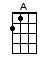 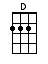 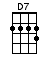 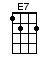 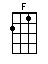 INTRO:  / 1 2 3 4 /[A][D] / [A][E7] /[A][D] / [A][E7] /[A] If you knew [D] Peggy Sue [A] then you'd [D] know why [A] I feel blueAbout [D] Peggy, my Peggy [A] Sue [D] / [A]Oh well I [E7] love you gal, yes I [D] love you Peggy [A] Sue [D] / [A][E7] /[A] Peggy Sue [D] Peggy Sue [A] oh how [D] my heart [A] yearns for youOh [D] Peggy, my Peggy [A] Sue [D] / [A]Oh, well I [E7] love you gal, yes I [D] love you, Peggy [A] Sue [D] / [A][E7] /[A] Peggy Sue, Peggy Sue [F] pretty, pretty, pretty, pretty [A] Peggy SueOh oh [D] Peggy, my Peggy [A] Sue [D] / [A]Oh well I [E7] love you gal and I [D] need you [D7] Peggy [A] Sue [D] / [A][E7] /[A] I love you [D] Peggy Sue [A] with a [D] love so [A] rare and trueOh oh [D] Peggy, my Peggy [A] Sue [D] / [A]Well I [E7] love you gal, I [D] want you, Peggy [A] Sue [D] / [A][E7] /INSTRUMENTAL:[A] I love you [D] Peggy Sue [A] with a [D] love so [A] rare and trueOh oh [D] Peggy, my Peggy [A] Sue [D] / [A]Oh, well I [E7] love you gal yes I [D] love you, Peggy [A] Sue [D] / [A][E7] /[A] Peggy Sue, Peggy Sue [F] pretty, pretty, pretty, pretty [A] Peggy SueOh oh [D] Peggy, my Peggy [A] Sue [D] / [A]Oh, well I [E7] love you gal, yes I [D] need you [D7] Peggy [A] Sue [D] / [A][E7] /[A] I love you [D] Peggy Sue [A] with a [D] love so [A] rare and trueOh oh [D] Peggy, my Peggy [A] Sue [D] / [A]Oh, well I [E7] love you gal and I [D] want you, Peggy [A] Sue [D] / [A]Oh, well I [E7] love you gal and I [D] want you, Peggy [A] Sue [D] / [A] www.bytownukulele.ca